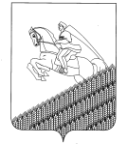 СОВЕТПЕРВОМАЙСКОГО СЕЛЬСКОГО ПОСЕЛЕНИЯКУЩЁВСКОГО РАЙОНАР Е Ш Е Н И Е  от 28 октября 2015 г.                                                                                   № 64                          пос. ПервомайскийОб утверждении Положения о порядке назначения и проведения  собрания граждан в Первомайском сельском поселении Кущевского района В соответствии с Федеральным законом от 6 октября 2003 года №131-ФЗ «Об общих принципах организации местного самоуправления в Российской Федерации», Уставом Первомайского сельского поселения Кущевского района, в целях реализации права граждан на осуществление местного самоуправления в муниципальном образовании Совет депутатов Первомайского сельского поселения Кущевского района РЕШИЛ:1. Утвердить прилагаемое Положение о порядке назначения и проведения  собрания граждан в Первомайском сельском поселении Кущевского района. 2. Настоящее решение вступает в силу с момента его обнародования.Председатель Совета Первомайского сельскогопоселения Кущевского района                                                           В.Ф.ШевченкоГлава Первомайского сельского поселенияКущевского района                                                                             М.Н.ПоступаевУТВЕРЖДЕНО решением Совета Первомайского сельского поселения Кущевского района«28» октября 2015 года №64Положение о порядке назначения и проведения  собрания граждан в Первомайском сельском поселении Кущевского районаНастоящее Положение, реализуя нормы, предусмотренные Конституцией Российской Федерации, Федеральным законом от 06.10.2003 №131-ФЗ «Об общих принципах организации местного самоуправления в Российской Федерации», устанавливает порядок назначения и проведения собраний граждан, а также полномочия собрания граждан на территории Первомайском сельском поселении Кущевского районаГлава I. ОБЩИЕ ПОЛОЖЕНИЯСтатья 1. Собрание граждан1. Собрание граждан является формой реализации прямого волеизъявления населения, посредством которого граждане Российской Федерации по месту их жительства на части территории муниципального образования (населенном пункте, микрорайоне, квартале, улице, жилом доме и других территориях) участвуют в решении вопросов местного значения.2. Собрание граждан проводится в целях: обсуждения вопросов местного значения;информирования населения о деятельности органов и должностных лиц местного самоуправления;осуществления территориального общественного самоуправления. 3. Порядок назначения и проведения собраний граждан в целях осуществления территориального общественного самоуправления определяется уставом территориального общественного самоуправления.Статья 2. Право граждан на участие в собрании1. В работе собрания, как формы прямого волеизъявления населения, принимают участие граждане, обладающие избирательным правом и проживающие на соответствующей части территории муниципального образования.2. В работе собрания, как форме участия населения в территориальном общественном самоуправлении, принимают участие граждане, достигшие 16 лет и проживающие на соответствующей территории.Статья 3. Принципы проведения собраний граждан1. Собрания граждан созываются по мере необходимости. 2. Граждане участвуют в собраниях непосредственно. 3. Участие в собрании является свободным и добровольным. Граждане участвуют в собраниях на равных основаниях по месту своего жительства. 4. При участии в собрании каждый гражданин имеет один голос.Глава II. ПОЛНОМОЧИЯ СОБРАНИЯ ГРАЖДАНСтатья 4. Полномочия собрания граждан как формы участия населения в территориальном общественном самоуправлении1. К исключительным полномочиям собрания граждан, как формы участия населения в территориальном общественном самоуправлении, относятся:1) установление структуры органов территориального общественного самоуправления;2) принятие устава территориального общественного самоуправления, внесение в него изменений и дополнений;3) избрание органов территориального общественного самоуправления;4) определение основных направлений деятельности территориального общественного самоуправления;5) утверждение сметы доходов и расходов территориального общественного самоуправления и отчета о ее исполнении;6) рассмотрение и утверждение отчетов о деятельности органов территориального общественного самоуправления.2. Иные полномочия собрания граждан, как формы участия населения в территориальном общественном самоуправлении, устанавливаются уставом территориального общественного самоуправления.Статья 5. Полномочия собрания граждан как формы прямого волеизъявления населения1. К полномочиям собрания граждан, как формы прямого волеизъявления населения, относятся: 1) обсуждение любых вопросов местного значения;2) избрание лиц, уполномоченных представлять собрание граждан во взаимоотношениях с органами местного самоуправления и должностными лицами местного самоуправления;3) заслушивание информации о деятельности органов и должностных лиц местного самоуправления;  4) принятие обращений к органам местного самоуправления и должностным лицам местного самоуправления.Глава III. ПОРЯДОК РЕАЛИЗАЦИИ ИНИЦИАТИВЫ ПРОВЕДЕНИЯ СОБРАНИЯ ГРАЖДАНСтатья 6. Проведение собрания граждан в целях осуществления территориального общественного самоуправленияСлучаи проведения собрания граждан в целях осуществления территориального общественного самоуправления определяются уставом территориального общественного самоуправления.Статья 7. Инициатива проведения собрания граждан, как формы прямого волеизъявления населения 1. Собрание может быть созвано по инициативе:граждан, имеющих право на участие в собрании. При этом количество инициирующих проведение собрания не может быть менее ______ человек;представительного органа муниципального образования;главы муниципального образования. 2. Инициатива по проведению собрания граждан, исходящая от представительного органа или главы муниципального образования выражается в принятии указанными органами соответствующих правовых актов.3. Инициатива по проведению собрания граждан, исходящая от населения, выражается в направлении в представительный орган муниципального образования инициативной группой граждан соответствующего ходатайства в порядке, установленном настоящим Положением.  Статья 8. Порядок реализации населением инициативы по проведению собрания граждан1. Каждый гражданин Российской Федерации или группа граждан,  проживающие на территории муниципального образования ____________, обладающие избирательным правом, вправе образовать инициативную группу по проведению собрания граждан в количестве не менее ______        человек. 2. Инициативная группа обращается в представительный орган муниципального образования с ходатайством о проведении собрания граждан.3. В ходатайстве о проведении собрания граждан указываются: вопрос (вопросы), предлагаемый (предлагаемые) для вынесения на собрание граждан;ориентировочные сроки проведения собрания граждан;ориентировочное место проведения собрания граждан;   фамилия, имя, отчество, дата рождения, серия, номер и дата выдачи паспорта или иного документа, заменяющего паспорт гражданина, а также адрес места жительства члена (ов) инициативной группы, уполномоченных действовать от ее имени и представлять ее интересы.Ходатайство инициативной группы должно быть подписано всеми членами указанной группы.Гражданин, ставя подпись в ходатайстве о созыве собрания, собственноручно указывает в нем свои фамилию, имя, отчество, дату рождения и адрес места жительства.4. Представительный орган муниципального образования в течение 14 дней со дня поступления ходатайства инициативной группы по проведению собрания граждан обязан рассмотреть его и принять решение:- в случае соответствия ходатайства требованиям настоящего Положения, а также в случае соответствия выносимого на собрание граждан вопроса требованиями законодательства – о назначении собрания граждан;- в противном случае - об отказе в назначении собрания граждан. В случае отказа в проведении собрания граждан, в решении представительного органа должны быть изложены причины отказа. Копия решения представительного органа в течение двух дней со дня принятия направляется представителям инициативной группы. Глава IV. ПОРЯДОК НАЗНАЧЕНИЯ СОБРАНИЯ ГРАЖДАНСтатья 9. Порядок назначения собрания граждан1. Порядок назначения собрания граждан в целях осуществление территориального общественного самоуправления определяется уставом территориального общественного самоуправления.2. Собрание граждан, как форма прямого волеизъявления населения, назначается нормативным правовым актом представительного органа муниципального образования или главы муниципального образования.  3. В нормативном правовом акте о назначении собрания граждан должны быть указаны: дата проведения собрания граждан;время проведения собрания граждан;место проведения собрания граждан;вопрос (вопросы), выносимый (выносимые) на собрание граждан.4. Собрание граждан может быть назначено только на воскресенье. Не допускается назначение собрания граждан на предпраздничный и нерабочий праздничный дни, на день, следующий за нерабочим праздничным днем, а также на воскресенье, которое в установленном порядке объявлено рабочим днем.  5. Дата проведения собрания граждан назначается таким образом, чтобы период со дня принятия решения о назначении собрания граждан до даты их проведения не превышал 20 дней и не был менее 10 дней. 6. Нормативный правовой акт представительного органа или главы муниципального образования о назначении собрания граждан подлежит опубликованию (обнародованию) в срок не позднее 5 дней со дня принятия.Статья 10. Порядок назначения собрания гражданпредставительным органом муниципального образования1. С предложением о проведении представительным органом муниципального  образования собрания граждан может выступить депутат, группа депутатов, комиссия представительного органа. Данное предложение вносится инициатором на рассмотрение представительного органа муниципального образования в письменном виде с обоснованием необходимости проведения собрания, изложением вопроса (вопросов) выносимого (выносимых) на собрание граждан.  Инициатива депутата, группы депутатов, комиссии представительного органа муниципального образования о проведении собрания граждан подлежит рассмотрению на ближайшем заседании представительного органа.2. О назначении собрания граждан представительным органом муниципального образования принимается решение.  Решение о назначении собрания граждан принимается простым большинством голосов присутствующих на заседании депутатов при наличии кворума.Статья 11. Порядок назначения собрания гражданглавой муниципального образованияГлава муниципального образования самостоятельно назначает собрание граждан путем принятия соответствующего постановления.   Глава V. ПОРЯДОК ПРОВЕДЕНИЯ СОБРАНИЯГРАЖДАНСтатья 12. Правомочность собрания граждан 1. Собрание граждан по вопросам организации и осуществления территориального общественного самоуправления правомочно, если в нем принимают участие не менее половины жителей соответствующей территории, достигших шестнадцатилетнего возраста. 2. Собрание, как форма прямого волеизъявления населения, правомочно, если в нем принимают участие более половины граждан, имеющих право на участие в собрании.Статья 13. Порядок проведения собрания граждан в целях осуществления территориального общественного самоуправления Порядок проведения собрания граждан в целях осуществления территориального общественного самоуправления определяется уставом территориального общественного самоуправления.Статья 14. Порядок проведения собрания граждан, как формы прямого волеизъявления граждан1. Подготовку и проведение собрания граждан, как формы прямого волеизъявления населения, обеспечивают соответствующие: представительный орган муниципального образования, глава муниципального образования или инициативная группа граждан. Они же формируют повестку дня собрания граждан.Повестка собрания граждан считается принятой, если за нее проголосовало более половины от общего числа граждан, присутствующих на собрании и имеющих право на участие в нем.В случае проведения собрания по инициативе граждан, органы местного самоуправления оказывают всяческое содействие инициативной группе в подготовке и проведении собрания, при необходимости предоставляют оборудованные помещения.  2. На собрание граждан могут приглашаться должностные лица территориальных органов государственной власти, органов местного самоуправления, руководители предприятий, учреждений, организаций, расположенных на соответствующей территории.Должностному лицу, руководителю предприятия, учреждения, организации лицами, осуществляющими подготовку проведения собрания граждан, не менее чем за 5 дней до проведения собрания направляется приглашение с указанием вопросов, выносимых на обсуждение.3. Собрание граждан открывается:депутатами  Совета Первомайского сельского поселения Кущевского района – в случае назначения собрания граждан по инициативе представительного органа муниципального образования;главой муниципального образования – в случае назначения собрания по собственной инициативе;представителями инициативной группы граждан – в случае назначения собрания по инициативе населения.4. Для ведения собрания граждан открытым голосованием избирается президиум, состоящий из председателя, секретаря и 1-3 членов.5. Председатель ведет собрание и следит за порядком обсуждения вопросов повестки.6. Любой из граждан, имеющих право участвовать в собрании, вправе просить у председателя предоставить ему время для выступления. Все желающие выступить на собрании берут слово только с разрешения председателя.7. Продолжительность собрания определяется характером обсуждаемых вопросов. 8. Секретарем собрания в соответствии с формой, утвержденной настоящим Положением, ведется протокол,  в котором указываются: дата и место проведения собрания граждан;общее число граждан, имеющих право участвовать в собрании;количество присутствующих;фамилия, имя, отчество председателя и секретаря;повестка дня;тезисы выступлений;принятые решения.Протокол подписывается председателем и секретарем собрания граждан. К протоколу прикладывается список граждан, принявших участие в голосовании, с указанием их паспортных данных и личными подписями.Глава VI. РЕШЕНИЕ СОБРАНИЯ ГРАЖДАНСтатья 15. Порядок принятия решений собрания граждан, проводимого в целях осуществления территориального общественного самоуправления Порядок принятия решения собрания граждан в целях осуществления территориального общественного самоуправления определяется уставом территориального общественного самоуправления. Статья 16. Порядок принятия решений собрания граждан, как формы прямого волеизъявления населения 1. Решение собрания граждан принимается открытым голосованием.2. Решение, принятое собранием граждан, указывается в протоколе собрания.3. Решение собрания граждан по вопросам, отнесенным к его полномочиям, считается принятым, если за него проголосовало более половины  граждан, присутствующих на собрании и имеющих право на участие в нем.4. Решения, принятые собранием граждан, учитываются органами местного самоуправления и должностными лицами местного самоуправления при рассмотрении соответствующих вопросов.  Результаты рассмотрения доводятся до сведения населения муниципального образования путем опубликования (обнародования).5. Итоги собрания граждан, подлежат опубликованию (обнародованию) в течение десяти дней со дня принятия и доводятся до сведения органов и должностных лиц местного самоуправления.Статья 17. Обращения собрания граждан 1. Собранием граждан могут приниматься обращения к органам местного самоуправления и должностным лицам местного самоуправления. 2. Обращения считаются принятыми, если за них проголосовало более половины от числа граждан, присутствующих на собрании и имеющих право на участие в нем.3. Обращения, принятые собранием граждан, подлежат обязательному рассмотрению органами местного самоуправления и должностными лицами местного самоуправления, к компетенции которых отнесено решение содержащихся в обращениях вопросов, с направлением письменного ответа.   Глава VI. ФИНАСОВОЕ ОБЕСПЕЧЕНИЕ ПРОВЕДЕНИЯСОБРАНИЙ ГРАЖДАНСтатья 16. Финансовое обеспечение проведения собраний гражданРасходы, связанные с подготовкой и проведением собраний граждан, осуществляются за счет средств местного бюджетаПРИЛОЖЕНИЕ № 1к Положению о порядке назначения и проведениясобрания граждан(ФОРМА ПРОТОКОЛА СОБРАНИЯ ГРАЖДАН)ПРОТОКОЛсобрания жителей муниципального образования__________________________________________________(наименование муниципального образования)от "____"______________ 200___ г._______________________________   (указывается место проведения)общее число жителей, имеющихправо на участие в собрании граждан __________________________________фактически присутствовало  __________________________________________Председатель собрания граждан _______________________________________                                                                                           (Ф.И.О.)Секретарь собрания граждан ___________________________________________                                                                                           (Ф.И.О.)Повестка дня:1. _______________________________________________________________2. ________________________________________________________________3. ________________________________________________________________По первому вопросу выступили:1. _________________:                  (Ф.И.О.)указываются краткие тезисы выступления.2. _________________3. _________________Принято решение:_________________________________________________________________________________________________________________________________________________________________________________________________________________________________________________________________________________________________________________________________________________________(излагаются результаты голосования по первому вопросу и принятое решение)По второму вопросу выступили:1. _________________:                  (Ф.И.О.)указываются краткие тезисы выступления.2. _________________3. _________________Принято решение:________________________________________________________________________________________________________________________________________________________________________________________________________________________________________________________________________________________________________________________________(излагаются результаты голосования по первому вопросу и принятое решение)Председатель собрания   _____________________ (Фамилия И.О.)                                                                  (подпись)Секретарь собрания    ________________________ (Фамилия И.О.)(подпись)